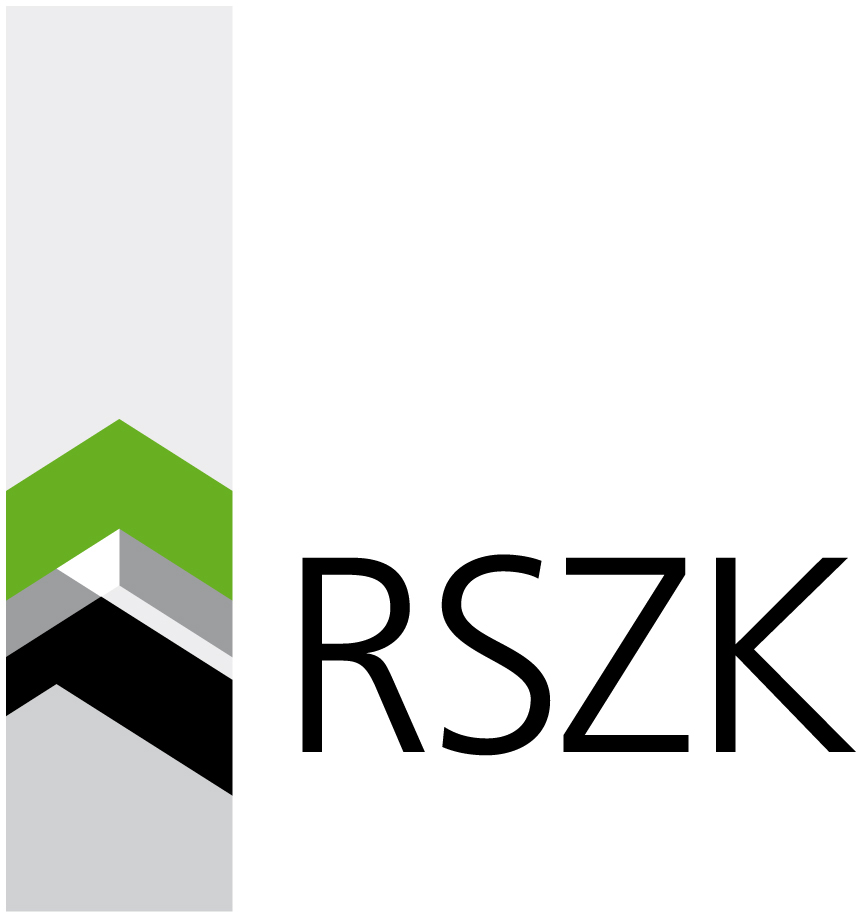 Vakgroep Specialisten Ouderengeneeskunde RSZK enGeriater en Internist Ouderengeneeskunde - Maxima Medisch CentrumProgramma nascholing Geriatrie29 april 2019Aanvang: 17.30 uurEinde: 19.30 uurLocatie Merefelt, KorenbloemGeriatrie scholing vakgroep SO – RSZK op 29 april 2019Onderwerp: (Bij)schildklier17.30 - 18.30 uur: - Casuïstiek (2x) / presentatie & vragen: zie bijlagen18.30  - 19.30 uur: - Bespreking richtlijnen en beleid;- Afspraken te maken m.b.t. behandeling / medicatie;19.30 uur: sluiting